Leoni stärkt Konzernfinanzierung durch Konsortialkredit  Kreditrahmen von 750 Mio. Euro über mindestens 5 Jahre LaufzeitFinanzieller Spielraum für weiteres UnternehmenswachstumNürnberg, 12. Juni 2018 – Leoni, globaler Lösungsanbieter für das Energie- und Datenmanagement in der Automobilbranche und weiteren Industrien, hat seine Konzernfinanzierung neu ausgerichtet. Dazu hat das Unternehmen mit einem Konsortium von 8 namhaften Banken einen Vertrag über eine Kreditlinie mit einem Volumen von 750 Mio. Euro und einer Laufzeit von mindestens 5 Jahren abgeschlossen.„Leoni hat im Rahmen seiner Finanzierungsstrategie erstmals einen Konsortialkredit abgeschlossen. Er löst bilaterale Kreditlinien ab und bietet uns flexiblen Spielraum für die bevorstehende Wachstumsphase unseres Unternehmens“, sagt Karl Gadesmann, CFO und Sprecher des Vorstands der Leoni AG.Die neue Kreditlinie hat eine Laufzeit von zunächst 5 Jahren und umfasst zwei Verlängerungsoptionen um jeweils ein Jahr. Damit hat Leoni das Fälligkeitsprofil der Finanzverbindlichkeiten langfristiger ausgerichtet und weiter verbessert. Der neue Konsortialkredit dient der allgemeinen Unternehmensfinanzierung. Insbesondere erweitert das Unternehmen die finanzielle Basis für weiteres organisches Wachstum und schafft zusätzlichen Handlungsspielraum für Akquisitionen.Leoni hat das positive Marktumfeld genutzt und sich mit diesem Schritt langfristig sehr attraktive Kreditkonditionen gesichert – ein Beleg für die hohe Kreditwürdigkeit und das Vertrauen in das Unternehmen.(1.537 Anschläge inkl. Leerzeichen) Zugehöriges Illustrationsmaterial finden Sie direkt bei dieser Mitteilung unter  www.leoni.com/de/presse/mitteilungen/details/leoni-staerkt-konzernfinanzierung-durch-konsortialkredit/ Über die Leoni-GruppeLeoni ist ein globaler Anbieter von Produkten, Lösungen und Dienstleistungen für das Energie- und Datenmanagement in der Automobilbranche und weiteren Industrien. Die Wertschöpfungskette umfasst Drähte, optische Fasern, standardisierte Leitungen, Spezialkabel und konfektionierte Systeme sowie intelligente Produkte und Smart Services. Leoni unterstützt seine Kunden als Innovationspartner und Lösungsanbieter mit ausgeprägter Entwicklungs- und Systemkompetenz. Die im deutschen MDAX börsennotierte Unternehmensgruppe beschäftigt mehr als 87.000 Mitarbeiter in 31 Ländern und erzielte 2017 einen Konzernumsatz von 4,9 Mrd. Euro. 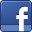 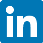 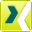 Ansprechpartner für JournalistenSven SchmidtCorporate Public & Media RelationsLEONI AGTelefon	+49 911 2023-467Telefax	+49 911 2023-231E-Mail	presse@leoni.com